Tro- og loveerklæringNærværende erklæring afgives på vegne af følgende virksomhed:Det erklæres hermed, at virksomheden ikkeEr omfattede af de obligatoriske udelukkelsesgrunde i Udbudslovens §§ 134a-136, herunder, men ikke begrænset til overtrædelse af hvidvaskningslovgivningen, overtrædelse af skattelovgivningen, forfalden gæld til det offentlige på 100.000 kr. eller derover. har medlemmer af bestyrelsen, direktionen eller tilsynsråd, som indenfor de seneste 5 år har modtaget endelig dom eller vedtaget bødeforlæg for et eller flere forhold omfattet af udbudslovens §§ 135 og 136 er erklæret konkurs, under rekonstruktion eller er taget under likvidation som følge af forudgående tvangsopløsninghar tilsidesat gældende forpligtelser inden for det miljø-, social- eller arbejdsretlige område i henhold til EU-retten, national lovgivning, kollektive aftaler eller de miljø-, social eller arbejdsretlige forpligtelser, der er afledt af konventionerne, der er nævnt i bilag X til Europa-Parlamentets og Rådets direktiv 2014/24/EU af 26. februar 2014 om offentlige udbud og om ophævelse af direktiv 2004/18/EF, eller er omfattet af retsakter, der vedtages af Europa-Kommissionen i medfør af direktivets artikel 57, stk. 4, jf. artikel 88Erklæringen afgives af nedenstående person, som med sin underskrift:Bekræfter at være bemyndiget til at afgive erklæringenBekræfter på tro og love korrektheden af oplysningerne i erklæringen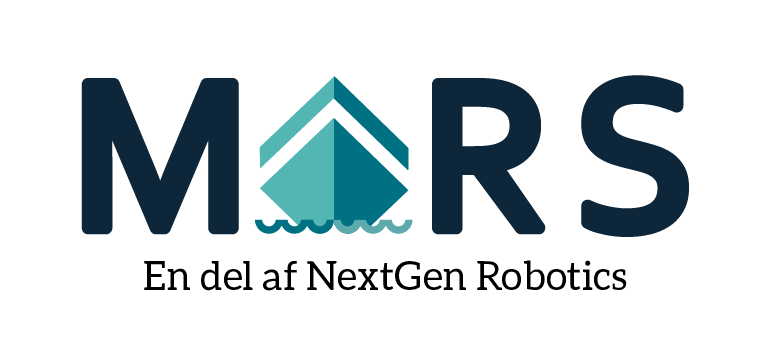 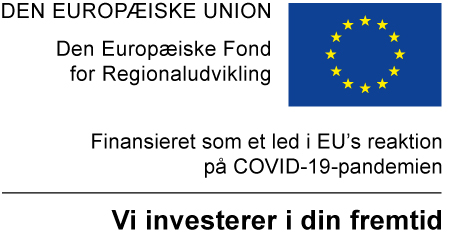 CVR-nummer:Virksomhed:Underskrift:Dato:Navn og titel med blokbogstaver:Dato: